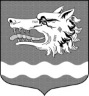 Администрация муниципального образования Раздольевское сельское поселение муниципального образования Приозерский муниципальный район Ленинградской областиПОСТАНОВЛЕНИЕ26 мая 2022 года                                                                                               №130В соответствии со ст. 14 Федерального закона от 06 октября 2003 года № 131-ФЗ «Об общих принципах организации местного самоуправления в Российской Федерации», руководствуясь Уставом муниципального образования Раздольевское сельское поселение, в целях повышения уровня благоустройства поселения и улучшения жизни населения, администрация муниципального образования Раздольевское сельское поселение ПОСТАНОВЛЯЕТ:1. Внести в постановление администрации №292 от 21.12.2021 года «Об утверждении муниципальной программы «Благоустройство и развитие территории муниципального образования Раздольевское сельское поселение муниципального образования Приозерский муниципальный район Ленинградской области на 2022-2024 годы» изменения и утвердить согласно Приложению №1.2. Пункт 2 постановления № 292 от 21.12.2021 года «Обеспечение устойчивого функционирования и развития коммунальной инфраструктуры и повышение энергоэффективности в муниципальном образовании Раздольевское сельское поселения на 2022-2024 годы»:«2 Постановление № 272 от 28.12.2019 года «Об утверждении муниципальной программы «Благоустройство и развитие территории муниципального образования Раздольевское сельское поселение муниципального образования Приозерский муниципальный район Ленинградской области на 2020-2022 годы», постановление № 130 от 01.06.2021 года «О внесении изменений в постановление № 272 от 28.12.2019 «Об утверждении муниципальной программы «Благоустройство и развитие территории муниципального образования Раздольевское сельское поселение муниципального образования Приозерский муниципальный район Ленинградской области на 2020-2022 годы»  с 01.01.2022 года считать утратившими силу» читать в новой редакции: «2. Постановление № 272 от 28.12.2019 года «Об утверждении муниципальной программы «Благоустройство и развитие территории муниципального образования Раздольевское сельское поселение муниципального образования Приозерский муниципальный район Ленинградской области на 2020-2022 годы», постановление № 130 от 01.06.2021 года «О внесении изменений в постановление № 272 от 28.12.2019 «Об утверждении муниципальной программы «Благоустройство и развитие территории муниципального образования Раздольевское сельское поселение муниципального образования Приозерский муниципальный район Ленинградской области на 2020-2022 годы»  с 01.01.2022 года считать утратившими силу» завершить с 01.01.2022 года, с 01.04.2022 года считать утратившими силу.3. Настоящее постановление подлежит официальному опубликованию.4. Настоящее постановление вступает в силу на следующий день после его официального опубликования.5. Контроль за исполнением настоящего постановления возложить на заместителя главы администрации МО Раздольевское сельское поселение Шехмаметьеву А.Ш.Глава администрации                                                                 В.В. ЗайцеваИсп.: А.Ш. Шехмаметьева, 66-718Разослано: дело - 3, прокуратура - 1; КСО - 1.Приложениек постановлению администрацииМО Раздольевское сельское поселениеот 26 мая 2022 года №130МУНИЦИПАЛЬНАЯ ПРОГРАММА«БЛАГОУСТРОЙСТВО И РАЗВИТИЕ ТЕРРИТОРИИ МУНИЦИПАЛЬНОГО ОБРАЗОВАНИЯ РАЗДОЛЬЕВСКОЕ СЕЛЬСКОЕ ПОСЕЛЕНИЕ МУНИЦИПАЛЬНОГО ОБРАЗОВАНИЯ ПРИОЗЕРСКИЙ МУНИЦИПАЛЬНЫЙ РАЙОН ЛЕНИНГРАДСКОЙ ОБЛАСТИ НА 2022-2024 ГОДЫ»Ответственный исполнитель программы: Глава администрации муниципального образования Раздольевское сельское поселение: Зайцева Виктория Вячеславовнател. (8-813-79) 66-718 эл.адрес:  adm.razdole@mail.ruПодпись_____________________П А С П О Р ТМуниципальной Программы«Благоустройство и развитие территории муниципального образования Раздольевское сельское поселение муниципального образования Приозерский муниципальный район Ленинградской области на 2022-2024 годы»1. Содержание проблемы и обоснование необходимостиее решения программными методами        Данная Программа является основной для реализации мероприятий по благоустройству, озеленению, улучшению санитарного состояния населённых пунктов муниципального образования Раздольевское сельское поселение муниципального образования Приозерский муниципальный район Ленинградской области.      Муниципальное образование Раздольевское сельское поселение муниципального образования Приозерский муниципальный район Ленинградской области включает в себя пять населённых пунктов. Населённые пункты удалены друг от друга, имеется значительная протяженность дорог муниципального и регионального значения. Большинство объектов внешнего благоустройства населенных пунктов, таких как пешеходные зоны, зоны отдыха, дороги, нуждаются в ремонте и реконструкции.      Программно-целевой подход к решению проблем благоустройства и развития территории необходим, так как без стройной комплексной системы благоустройства муниципального образования Раздольевское сельское поселение невозможно добиться каких-либо значимых результатов в обеспечении комфортных условий для деятельности и отдыха жителей поселения. Важна четкая согласованность действий местной администрации и предприятий, учреждений, населения, обеспечивающих жизнедеятельность поселения и занимающихся благоустройством.     Муниципальная программа «Благоустройство и развитие территории муниципального образования Раздольевское сельское поселение муниципального образования Приозерский муниципальный район Ленинградской области на 2022-2024 годы», разработана в соответствии со ст. 14 Федерального закона № 131-ФЗ «Об общих принципах организации местного самоуправления Российской Федерации». Согласно данной статьи к вопросам местного значения, которые обязаны решать местные органы представительной и исполнительной власти относятся вопросы обеспечения населения качественными условиями проживания, включая и благоустройство территории поселения. К вопросам местного значения в данном разделе относятся:владение, пользование и распоряжение имуществом, находящимся в муниципальной собственности поселения;создание условий для массового отдыха жителей поселения и организация обустройства мест массового отдыха населения;организация сбора и вывоза бытовых отходов и мусора;организация благоустройства и озеленения территории поселения;благоустройство и содержание мест захоронения;организация освещения улиц.Обеспечения надлежащего санитарного состояния территорииОпределение перспектив благоустройства муниципального образования Раздольевское сельское поселение позволит добиться сосредоточения средств на решение поставленных задач, а не расходовать средства на текущий ремонт отдельных элементов благоустройства и объектов коммунального хозяйства.2. Объемы, источники финансирования ПрограммыФинансовое обеспечение Программы осуществляется за счет средств бюджета муниципального образования Раздольевское сельское поселение муниципального образования Приозерский муниципальный район Ленинградской области.Общий объем бюджетных ассигнований муниципальной программы составляет 5 432,8 тыс. руб., тыс.руб., в том числе:- 2022 год - местный бюджет – 1 550,4 тыс. руб., областной бюджет 58,0 тыс. руб.- 2023 год - местный бюджет – 802,2 тыс. руб., областной бюджет 382,2 тыс. руб.- 2024 год - местный бюджет – 2 601,9 тыс. руб., областной бюджет 38,1 тыс. руб.3. Цели и задачи ПрограммыЦель Программы:Совершенствование системы комплексного благоустройства муниципального образования Раздольевское сельское поселение муниципального образования Приозерский муниципальный район Ленинградской области.Задачи Программы:- Организация взаимодействия между предприятиями, организациями и учреждениями при решении вопросов благоустройства поселения- Приведение в качественное состояние элементов благоустройства населенных пунктов- Привлечение жителей к участию в решении проблем благоустройства населенных пунктов4. Система программных мероприятийДля обеспечения Программы благоустройство и развитие территории МО Раздольевское сельское поселение предлагается регулярно проводить следующие работы:- мероприятия по удалению сухостойных и аварийных деревьев;- мероприятия по окашиванию территории;- мероприятия по санитарной очистке территории;- мероприятия по ликвидации несанкционированных свалок на территории поселения- мероприятия по борьбе с борщевиком Сосновского.5. Механизм реализации целевой ПрограммыКонтроль за исполнением программы осуществляет администрация МО Раздольевское сельское поселение.Финансовый контроль за целевым использованием средств возлагается на сектор экономики и финансов администрации МО Раздольевское сельское поселение.Создание системы организации и контроля за ходом реализации Программы.Реализация муниципальной программы МО Раздольевское сельское поселение осуществляется на основе:- муниципальных контрактов, заключаемых муниципальным заказчиком программы с исполнителями программных мероприятий в соответствии с Федеральным законом от 05 апреля 2013 года № 44-ФЗ «О контрактной системе в сфере закупок товаров, работ, услуг для обеспечения государственных и муниципальных нужд»;- соблюдения условий, порядка, правил, утвержденных федеральными, областными и муниципальными правовыми актами.6. Оценка эффективности социально-экономических и экологических последствийот реализации муниципальной Программы, а также целевые индикаторыи показатели Программы.В результате реализации программы ожидается создание условий, обеспечивающих комфортные условия для работы и отдыха населения на территории муниципального образования Раздольевское сельское поселение.Эффективность программы оценивается по следующим целевым показателям:Оценка эффективности реализации Программы осуществляется по критериям финансовых вложений (Кфв) – отражает увеличение объемов финансовых вложений на благоустройство и развитие территории муниципального образования Раздольевское сельское поселение в расчете на одного жителя:где:О1 – фактический объем финансовых вложений муниципального образования на благоустройство и развитие территории в предыдущем году;О2 – фактический объем финансовых вложений муниципального образования на благоустройство и развитие территории в отчетном году;Ч1 – численность жителей муниципального образования в предыдущем году;Ч2 – численность жителей муниципального образования в отчетном году;Кбл – должен быть не менее 1%.Реализация Программы приведет к улучшению внешнего вида муниципального образования Раздольевское сельское поселение и позволит обеспечить население качественными услугами жилищно-коммунального хозяйства.7. Срок реализации ПрограммыСрок реализации Программы устанавливается на период с 01.01.2022 года по 31.12.2024 года.8. Ожидаемые конечные результаты реализации Программы      Повышение уровня коммунальной инфраструктуры в населенных пунктах, расположенных на территории муниципального образования Раздольевское сельское поселение посредством осуществления повышения уровня комфортности и чистоты в населенных пунктах, расположенных на территории муниципального образования Раздольевское сельское поселение. План реализации муниципальной программы«Благоустройство и развитие территории муниципального образования Раздольевское сельское поселение муниципального образования Приозерский муниципальный район Ленинградской области на 2022-2024 годы»Целевые показатели муниципальной программы «Благоустройство и развитие территории муниципального образования Раздольевское сельское поселение муниципального образования Приозерский муниципальный район Ленинградской области на 2022-2024 годы»Расходы на реализацию муниципальной программы «Благоустройство и развитие территории муниципального образования Раздольевское сельское поселение муниципального образования Приозерский муниципальный район Ленинградской области на 2022-2024 годы»О внесении изменений в постановление №292 от 21.12.2021 года «Об утверждении муниципальной программы «Благоустройство и развитие территории муниципального образования Раздольевское сельское поселение муниципального образования Приозерский муниципальный район Ленинградской области на 2022-2024 годы»Сроки реализации муниципальной программы2022 -2024 годыОтветственный исполнитель муниципальной ПрограммыГлава администрации муниципального образования Раздольевское сельское поселениеУчастники муниципальной ПрограммыГлава администрации муниципального образования Раздольевское сельское поселение Цель муниципальной ПрограммыСовершенствование системы комплексного благоустройства муниципального образования Раздольевское сельское поселение муниципального образования Приозерский муниципальный район Ленинградской областиЗадачи муниципальной Программы- Организация взаимодействия между предприятиями, организациями и учреждениями при решении вопросов благоустройства поселения- Приведение в качественное состояние элементов благоустройства населенных пунктов- Привлечение жителей к участию в решении проблем благоустройства населенных пунктовОжидаемые результаты реализации муниципальной ПрограммыК 2024 году:- увеличение протяженности сетей уличного освещения, качества обслуживания электрических сетей - 80 %- сбор и вывоз твердых коммунальных отходов, в том числе несанкционированных свалок - 80%- увеличение доли окашиваемой территории, подлежащей окашиванию от поселковой территории – 20 %- увеличение площадей ликвидации борщевика Сосновского – 30%- Улучшение состояния территорий муниципального образования Раздольевское сельское поселение – 40 %Проекты, реализуемые в рамках  муниципальной Программы1. Комплекс процессных мероприятий «Совершенствование системы благоустройства»:2. Комплекс процессных мероприятий «реализация функций в сфере обращения с отходами»3. Мероприятия, направленные на достижение целей федерального проекта «Благоустройство сельских территорий»4. Мероприятия, направленные на достижение цели федерального проекта "Комплексная система обращения с твердыми коммунальными отходами"Финансовое обеспечение  муниципальной программы – всего, в том числе по годам реализацииВСЕГО 5 432,8 тыс. руб.,в том числе:         - 2022 год - местный бюджет – 1 550,4 тыс. руб., областной бюджет 58,0 тыс. руб.- 2023 год - местный бюджет – 802,2 тыс. руб., областной бюджет – 382,2 тыс. руб.- 2024 год - местный бюджет – 2 601,9 тыс. руб., областной бюджет 38,1 тыс. руб.Кфв = (О2Ч2:О1Ч1) х 100%Наименование структурного элементаОтветственный исполнитель, соисполнитель, участникГоды реализацииГоды реализацииОценка расходов (тыс. руб. в ценах соответствующих лет)Оценка расходов (тыс. руб. в ценах соответствующих лет)Оценка расходов (тыс. руб. в ценах соответствующих лет)Оценка расходов (тыс. руб. в ценах соответствующих лет)Оценка расходов (тыс. руб. в ценах соответствующих лет)Оценка расходов (тыс. руб. в ценах соответствующих лет)Оценка расходов (тыс. руб. в ценах соответствующих лет)Оценка расходов (тыс. руб. в ценах соответствующих лет)Оценка расходов (тыс. руб. в ценах соответствующих лет)Оценка расходов (тыс. руб. в ценах соответствующих лет)Наименование структурного элементаОтветственный исполнитель, соисполнитель, участникГоды реализацииГоды реализацииВсегоВсегоВсегоФедеральный бюджетобластной бюджет Ленинградской областиобластной бюджет Ленинградской областиместный бюджетместный бюджетпрочие источникипрочие источники12334445667788Муниципальная программа «Благоустройство и развитие территории муниципального образования Раздольевское сельское поселение муниципального образования Приозерский муниципальный район Ленинградской области на 2022-2024 годы»Администрация МО Раздольевское сельское поселение202220221 608,41 608,41 608,458,058,01 550,41 550,4Муниципальная программа «Благоустройство и развитие территории муниципального образования Раздольевское сельское поселение муниципального образования Приозерский муниципальный район Ленинградской области на 2022-2024 годы»Администрация МО Раздольевское сельское поселение202320231 184,41 184,41 184,4382,2382,2802,2802,2Муниципальная программа «Благоустройство и развитие территории муниципального образования Раздольевское сельское поселение муниципального образования Приозерский муниципальный район Ленинградской области на 2022-2024 годы»Администрация МО Раздольевское сельское поселение202420242 640,02 640,02 640,038,138,12 601,92 601,9202420242 640,02 640,02 640,038,138,12 601,92 601,9Итого по программе2022-20242022-20245 432,85 432,85 432,8478,3478,34 954,54 954,5Проектная частьПроектная частьПроектная частьПроектная частьПроектная частьПроектная частьПроектная частьПроектная частьПроектная частьПроектная частьПроектная частьПроектная частьПроектная частьПроектная частьМероприятия, направленные на достижение цели федерального проекта "Благоустройство сельских территорий"Администрация МО Раздольевское сельское поселение20222022104,1104,1104,1-58,058,046,146,1Мероприятия, направленные на достижение цели федерального проекта "Благоустройство сельских территорий"Администрация МО Раздольевское сельское поселение2023202380,080,080,0---80,080,0Мероприятия, направленные на достижение цели федерального проекта "Благоустройство сельских территорий"Администрация МО Раздольевское сельское поселение202420241 850,01 850,01 850,0-38,138,11 811,91 811,9Осуществление мероприятий по борьбе с борщевиком СосновскогоАдминистрация МО Раздольевское сельское поселение20222022104,1104,1104,1-58,058,046,146,1Осуществление мероприятий по борьбе с борщевиком СосновскогоАдминистрация МО Раздольевское сельское поселение2023202380,080,080,0---80,080,0Осуществление мероприятий по борьбе с борщевиком СосновскогоАдминистрация МО Раздольевское сельское поселение2024202450,050,050,0-38,138,111,911,9Благоустройство сельских территорийАдминистрация МО Раздольевское сельское поселение20222022--------Благоустройство сельских территорийАдминистрация МО Раздольевское сельское поселение20232023--------Благоустройство сельских территорийАдминистрация МО Раздольевское сельское поселение202420241800,01800,01800,0---1 800,01 800,0ИтогоАдминистрация МО Раздольевское сельское поселение2022-20242022-20242034,12034,12034,196,196,11 938,01 938,0Мероприятия, направленные на достижение цели федерального проекта "Комплексная система обращения с твердыми коммунальными отходами"Администрация МО Раздольевское сельское поселение2022202235,935,935,935,935,9Мероприятия, направленные на достижение цели федерального проекта "Комплексная система обращения с твердыми коммунальными отходами"Администрация МО Раздольевское сельское поселение20232023434,4434,4434,4382,2382,252,252,2Мероприятия, направленные на достижение цели федерального проекта "Комплексная система обращения с твердыми коммунальными отходами"Администрация МО Раздольевское сельское поселение20242024Оснащение мест (площадок) накопления твердых коммунальных отходов емкостями для накопленияАдминистрация МО Раздольевское сельское поселение2022202235,935,935,935,935,9Оснащение мест (площадок) накопления твердых коммунальных отходов емкостями для накопленияАдминистрация МО Раздольевское сельское поселение20232023Оснащение мест (площадок) накопления твердых коммунальных отходов емкостями для накопленияАдминистрация МО Раздольевское сельское поселение20242024Мероприятия по созданию мест (площадок) накопления твердых коммунальных отходов (д. Раздолье, ул. Культуры)20222022Мероприятия по созданию мест (площадок) накопления твердых коммунальных отходов (д. Раздолье, ул. Культуры)20232023434,4434,4434,4382,2382,252,252,2Мероприятия по созданию мест (площадок) накопления твердых коммунальных отходов (д. Раздолье, ул. Культуры)20232023Итого2022-20242022-2024470,3470,3470,3382,2382,288,188,1Процессная частьПроцессная частьПроцессная частьПроцессная частьПроцессная частьПроцессная частьПроцессная частьПроцессная частьПроцессная частьПроцессная частьПроцессная частьПроцессная частьПроцессная частьПроцессная частьКомплекс процессных мероприятий «Совершенствование системы благоустройства»Администрация МО Раздольевское сельское поселениеАдминистрация МО Раздольевское сельское поселение202220221 092,91 092,91 092,9Комплекс процессных мероприятий «Совершенствование системы благоустройства»Администрация МО Раздольевское сельское поселениеАдминистрация МО Раздольевское сельское поселение20232023640,0640,0640,0Комплекс процессных мероприятий «Совершенствование системы благоустройства»Администрация МО Раздольевское сельское поселениеАдминистрация МО Раздольевское сельское поселение20242024590,0590,0590,0Уличное освещениеАдминистрация МО Раздольевское сельское поселениеАдминистрация МО Раздольевское сельское поселение20242024590,0590,0590,0Уличное освещениеАдминистрация МО Раздольевское сельское поселениеАдминистрация МО Раздольевское сельское поселение20222022635,9635,9635,9Уличное освещениеАдминистрация МО Раздольевское сельское поселениеАдминистрация МО Раздольевское сельское поселение20232023500,0500,0500,0Уличное освещениеАдминистрация МО Раздольевское сельское поселениеАдминистрация МО Раздольевское сельское поселение20242024500,0500,0500,0Прочие мероприятия по благоустройству (сан. Очистка, окос, дренажные работы)Администрация МО Раздольевское сельское поселениеАдминистрация МО Раздольевское сельское поселение20222022457,0457,0457,0Прочие мероприятия по благоустройству (сан. Очистка, окос, дренажные работы)Администрация МО Раздольевское сельское поселениеАдминистрация МО Раздольевское сельское поселение20232023140,0140,0140,0Прочие мероприятия по благоустройству (сан. Очистка, окос, дренажные работы)Администрация МО Раздольевское сельское поселениеАдминистрация МО Раздольевское сельское поселение2024202490,090,090,0ИтогоАдминистрация МО Раздольевское сельское поселениеАдминистрация МО Раздольевское сельское поселение2022-20242022-2024      2 322,92 322,92 322,9Комплекс процессных мероприятий "Реализация функций в сфере обращения с отходами"Администрация МО Раздольевское сельское поселениеАдминистрация МО Раздольевское сельское поселение20222022375,5375,5375,5Комплекс процессных мероприятий "Реализация функций в сфере обращения с отходами"Администрация МО Раздольевское сельское поселениеАдминистрация МО Раздольевское сельское поселение2023202330,030,030,0Комплекс процессных мероприятий "Реализация функций в сфере обращения с отходами"Администрация МО Раздольевское сельское поселениеАдминистрация МО Раздольевское сельское поселение20242024200,0200,0200,0Мероприятия в области жилищно-коммунального хозяйстваАдминистрация МО Раздольевское сельское поселениеАдминистрация МО Раздольевское сельское поселение20222022375,5375,5375,5Мероприятия в области жилищно-коммунального хозяйстваАдминистрация МО Раздольевское сельское поселениеАдминистрация МО Раздольевское сельское поселение2023202330,030,030,0Мероприятия в области жилищно-коммунального хозяйстваАдминистрация МО Раздольевское сельское поселениеАдминистрация МО Раздольевское сельское поселение20242024200,0200,0200,0ИтогоАдминистрация МО Раздольевское сельское поселениеАдминистрация МО Раздольевское сельское поселение2022-20242022-2024605,5605,5605,5 строкиНаименованиецелевого показателя муниципальной программы/подпрограммыЗначения целевых показателейЗначения целевых показателейЗначения целевых показателейЗначения целевых показателейСправочно: базовое значение целевого показателя (на начало реализации муниципальной программы) строкиНаименованиецелевого показателя муниципальной программы/подпрограммыПо итогам первого года реализацииПо итогам второго года реализацииПо итогам третьего года реализации…….Показатель 1, кмПоказатель 1, кмПоказатель 1, кмПоказатель 1, кмПоказатель 1, кмПоказатель 1, кмПоказатель 1, кмПоказатель 1, км1Протяженность линий уличного освещения, подлежащих обслуживаниюплановое значение4,55,05,71Протяженность линий уличного освещения, подлежащих обслуживаниюфактическое значениеПоказатель 2, м3Показатель 2, м3Показатель 2, м3Показатель 2, м3Показатель 2, м3Показатель 2, м3Показатель 2, м3Показатель 2, м32Объем твердых бытовых отходовплановое значение1540160016502Объем твердых бытовых отходовфактическое значениеПоказатель 3, м2Показатель 3, м2Показатель 3, м2Показатель 3, м2Показатель 3, м2Показатель 3, м2Показатель 3, м2Показатель 3, м23Площадь окашиваемой территорииплановое значение2000022000250003Площадь окашиваемой территориифактическое значениеПоказатель 4, м2Показатель 4, м2Показатель 4, м2Показатель 4, м2Показатель 4, м2Показатель 4, м2Показатель 4, м2Показатель 4, м2 Площадь обрабатываемой от территорииПлановое значение175001850019200 Площадь обрабатываемой от территорииФактическое значениеПоказатель 4, %Показатель 4, %Показатель 4, %Показатель 4, %Показатель 4, %Показатель 4, %Показатель 4, %Показатель 4, %Доля благоустроенной территорииПлановое значение556575Доля благоустроенной территорииФактическое значение№строкиИсточники финансированияВсего(тыс. рублей)В том числеВ том числеВ том числеВ том числеВ том числе№строкиИсточники финансированияВсего(тыс. рублей)первый год реализациивторой год реализациитретий год реализации123456781ОБЩИЕ РАСХОДЫ НА РЕАЛИЗАЦИЮ МУНИЦИПАЛЬНОЙ ПРОГРАММЫОБЩИЕ РАСХОДЫ НА РЕАЛИЗАЦИЮ МУНИЦИПАЛЬНОЙ ПРОГРАММЫОБЩИЕ РАСХОДЫ НА РЕАЛИЗАЦИЮ МУНИЦИПАЛЬНОЙ ПРОГРАММЫОБЩИЕ РАСХОДЫ НА РЕАЛИЗАЦИЮ МУНИЦИПАЛЬНОЙ ПРОГРАММЫОБЩИЕ РАСХОДЫ НА РЕАЛИЗАЦИЮ МУНИЦИПАЛЬНОЙ ПРОГРАММЫОБЩИЕ РАСХОДЫ НА РЕАЛИЗАЦИЮ МУНИЦИПАЛЬНОЙ ПРОГРАММЫОБЩИЕ РАСХОДЫ НА РЕАЛИЗАЦИЮ МУНИЦИПАЛЬНОЙ ПРОГРАММЫВсего: 5 432,81608,41 184,42640,0в том числе за счет средств:федерального бюджета (плановый объем)областного бюджета (плановый объем)478,358,0382,238,1местного бюджета (плановый объем)4 954,51 550,4802,22 601,9Прочих источников (плановый объем)2МЕРОПРИЯТИЯ, НАПРАВЛЕННЫЕ НА ДОСТИЖЕНИЕ ЦЕЛИ ФЕДЕРАЛЬНОГО ПРОЕКТА "БЛАГОУСТРОЙСТВО СЕЛЬСКИХ ТЕРРИТОРИЙ"МЕРОПРИЯТИЯ, НАПРАВЛЕННЫЕ НА ДОСТИЖЕНИЕ ЦЕЛИ ФЕДЕРАЛЬНОГО ПРОЕКТА "БЛАГОУСТРОЙСТВО СЕЛЬСКИХ ТЕРРИТОРИЙ"МЕРОПРИЯТИЯ, НАПРАВЛЕННЫЕ НА ДОСТИЖЕНИЕ ЦЕЛИ ФЕДЕРАЛЬНОГО ПРОЕКТА "БЛАГОУСТРОЙСТВО СЕЛЬСКИХ ТЕРРИТОРИЙ"МЕРОПРИЯТИЯ, НАПРАВЛЕННЫЕ НА ДОСТИЖЕНИЕ ЦЕЛИ ФЕДЕРАЛЬНОГО ПРОЕКТА "БЛАГОУСТРОЙСТВО СЕЛЬСКИХ ТЕРРИТОРИЙ"МЕРОПРИЯТИЯ, НАПРАВЛЕННЫЕ НА ДОСТИЖЕНИЕ ЦЕЛИ ФЕДЕРАЛЬНОГО ПРОЕКТА "БЛАГОУСТРОЙСТВО СЕЛЬСКИХ ТЕРРИТОРИЙ"МЕРОПРИЯТИЯ, НАПРАВЛЕННЫЕ НА ДОСТИЖЕНИЕ ЦЕЛИ ФЕДЕРАЛЬНОГО ПРОЕКТА "БЛАГОУСТРОЙСТВО СЕЛЬСКИХ ТЕРРИТОРИЙ"МЕРОПРИЯТИЯ, НАПРАВЛЕННЫЕ НА ДОСТИЖЕНИЕ ЦЕЛИ ФЕДЕРАЛЬНОГО ПРОЕКТА "БЛАГОУСТРОЙСТВО СЕЛЬСКИХ ТЕРРИТОРИЙ"Всего:2034,1104,180,01850,0в том числе за счет средств:федерального бюджета (плановый объем)областного бюджета (плановый объем)96,158,038,1местного бюджета (плановый объем)1938,046,180,01811,9Прочих источников (плановый объем)3МЕРОПРИЯТИЯ, НАПРАВЛЕННЫЕ НА ДОСТИЖЕНИЕ ЦЕЛИ ФЕДЕРАЛЬНОГО ПРОЕКТА "КОМПЛЕКСНАЯ СИСТЕМА ОБРАЩЕНИЯ С ТВЕРДЫМИ КОММУНАЛЬНЫМИ ОТХОДАМИ"МЕРОПРИЯТИЯ, НАПРАВЛЕННЫЕ НА ДОСТИЖЕНИЕ ЦЕЛИ ФЕДЕРАЛЬНОГО ПРОЕКТА "КОМПЛЕКСНАЯ СИСТЕМА ОБРАЩЕНИЯ С ТВЕРДЫМИ КОММУНАЛЬНЫМИ ОТХОДАМИ"МЕРОПРИЯТИЯ, НАПРАВЛЕННЫЕ НА ДОСТИЖЕНИЕ ЦЕЛИ ФЕДЕРАЛЬНОГО ПРОЕКТА "КОМПЛЕКСНАЯ СИСТЕМА ОБРАЩЕНИЯ С ТВЕРДЫМИ КОММУНАЛЬНЫМИ ОТХОДАМИ"МЕРОПРИЯТИЯ, НАПРАВЛЕННЫЕ НА ДОСТИЖЕНИЕ ЦЕЛИ ФЕДЕРАЛЬНОГО ПРОЕКТА "КОМПЛЕКСНАЯ СИСТЕМА ОБРАЩЕНИЯ С ТВЕРДЫМИ КОММУНАЛЬНЫМИ ОТХОДАМИ"МЕРОПРИЯТИЯ, НАПРАВЛЕННЫЕ НА ДОСТИЖЕНИЕ ЦЕЛИ ФЕДЕРАЛЬНОГО ПРОЕКТА "КОМПЛЕКСНАЯ СИСТЕМА ОБРАЩЕНИЯ С ТВЕРДЫМИ КОММУНАЛЬНЫМИ ОТХОДАМИ"МЕРОПРИЯТИЯ, НАПРАВЛЕННЫЕ НА ДОСТИЖЕНИЕ ЦЕЛИ ФЕДЕРАЛЬНОГО ПРОЕКТА "КОМПЛЕКСНАЯ СИСТЕМА ОБРАЩЕНИЯ С ТВЕРДЫМИ КОММУНАЛЬНЫМИ ОТХОДАМИ"МЕРОПРИЯТИЯ, НАПРАВЛЕННЫЕ НА ДОСТИЖЕНИЕ ЦЕЛИ ФЕДЕРАЛЬНОГО ПРОЕКТА "КОМПЛЕКСНАЯ СИСТЕМА ОБРАЩЕНИЯ С ТВЕРДЫМИ КОММУНАЛЬНЫМИ ОТХОДАМИ"Всего:35,935,9434,4в том числе за счет средств:федерального бюджета (плановый объем)областного бюджета (плановый объем)местного бюджета (плановый объем)35,935,9434,4Прочих источников (плановый объем)4КОМПЛЕКС ПРОЦЕССНЫХ МЕРОПРИЯТИЙ «СОВЕРШЕНСТВОВАНИЕ СИСТЕМЫ БЛАГОУСТРОЙСТВА»КОМПЛЕКС ПРОЦЕССНЫХ МЕРОПРИЯТИЙ «СОВЕРШЕНСТВОВАНИЕ СИСТЕМЫ БЛАГОУСТРОЙСТВА»КОМПЛЕКС ПРОЦЕССНЫХ МЕРОПРИЯТИЙ «СОВЕРШЕНСТВОВАНИЕ СИСТЕМЫ БЛАГОУСТРОЙСТВА»КОМПЛЕКС ПРОЦЕССНЫХ МЕРОПРИЯТИЙ «СОВЕРШЕНСТВОВАНИЕ СИСТЕМЫ БЛАГОУСТРОЙСТВА»КОМПЛЕКС ПРОЦЕССНЫХ МЕРОПРИЯТИЙ «СОВЕРШЕНСТВОВАНИЕ СИСТЕМЫ БЛАГОУСТРОЙСТВА»КОМПЛЕКС ПРОЦЕССНЫХ МЕРОПРИЯТИЙ «СОВЕРШЕНСТВОВАНИЕ СИСТЕМЫ БЛАГОУСТРОЙСТВА»КОМПЛЕКС ПРОЦЕССНЫХ МЕРОПРИЯТИЙ «СОВЕРШЕНСТВОВАНИЕ СИСТЕМЫ БЛАГОУСТРОЙСТВА»Всего:2322,91092,9640,0590,0в том числе за счет средств:федерального бюджета (плановый объем)областного бюджета (плановый объем)местного бюджета (плановый объем)2322,91092,9640,0590,0Прочих источников (плановый объем)5КОМПЛЕКС ПРОЦЕССНЫХ МЕРОПРИЯТИЙ "РЕАЛИЗАЦИЯ ФУНКЦИЙ В СФЕРЕ ОБРАЩЕНИЯ С ОТХОДАМИ"КОМПЛЕКС ПРОЦЕССНЫХ МЕРОПРИЯТИЙ "РЕАЛИЗАЦИЯ ФУНКЦИЙ В СФЕРЕ ОБРАЩЕНИЯ С ОТХОДАМИ"КОМПЛЕКС ПРОЦЕССНЫХ МЕРОПРИЯТИЙ "РЕАЛИЗАЦИЯ ФУНКЦИЙ В СФЕРЕ ОБРАЩЕНИЯ С ОТХОДАМИ"КОМПЛЕКС ПРОЦЕССНЫХ МЕРОПРИЯТИЙ "РЕАЛИЗАЦИЯ ФУНКЦИЙ В СФЕРЕ ОБРАЩЕНИЯ С ОТХОДАМИ"КОМПЛЕКС ПРОЦЕССНЫХ МЕРОПРИЯТИЙ "РЕАЛИЗАЦИЯ ФУНКЦИЙ В СФЕРЕ ОБРАЩЕНИЯ С ОТХОДАМИ"КОМПЛЕКС ПРОЦЕССНЫХ МЕРОПРИЯТИЙ "РЕАЛИЗАЦИЯ ФУНКЦИЙ В СФЕРЕ ОБРАЩЕНИЯ С ОТХОДАМИ"КОМПЛЕКС ПРОЦЕССНЫХ МЕРОПРИЯТИЙ "РЕАЛИЗАЦИЯ ФУНКЦИЙ В СФЕРЕ ОБРАЩЕНИЯ С ОТХОДАМИ"Всего:605,0375,530,0200,0в том числе за счет средств:федерального бюджета (плановый объем)областного бюджета (плановый объем)местного бюджета (плановый объем)605,5375,530,0200,0Прочих источников (плановый объем)